Logopedski kutićPromotri predmete na slici, imenuj ih. Odredi od kojih se glasova sastoji svaka riječ, nactraj ispod riječi toliko trokutića, koliko riječ ima glasova. Koja riječ ima najmanje, a koja najviše glasova? Odredi prvi glas u svakoj riječi, a zatim zadnji. Izgovori/napiši rečenicu o svakom predmetu.Oponašaj zvukove koje proizvode ovi predmeti. Žutom bojom zaokruži glasne predmete, a smeđom tihe.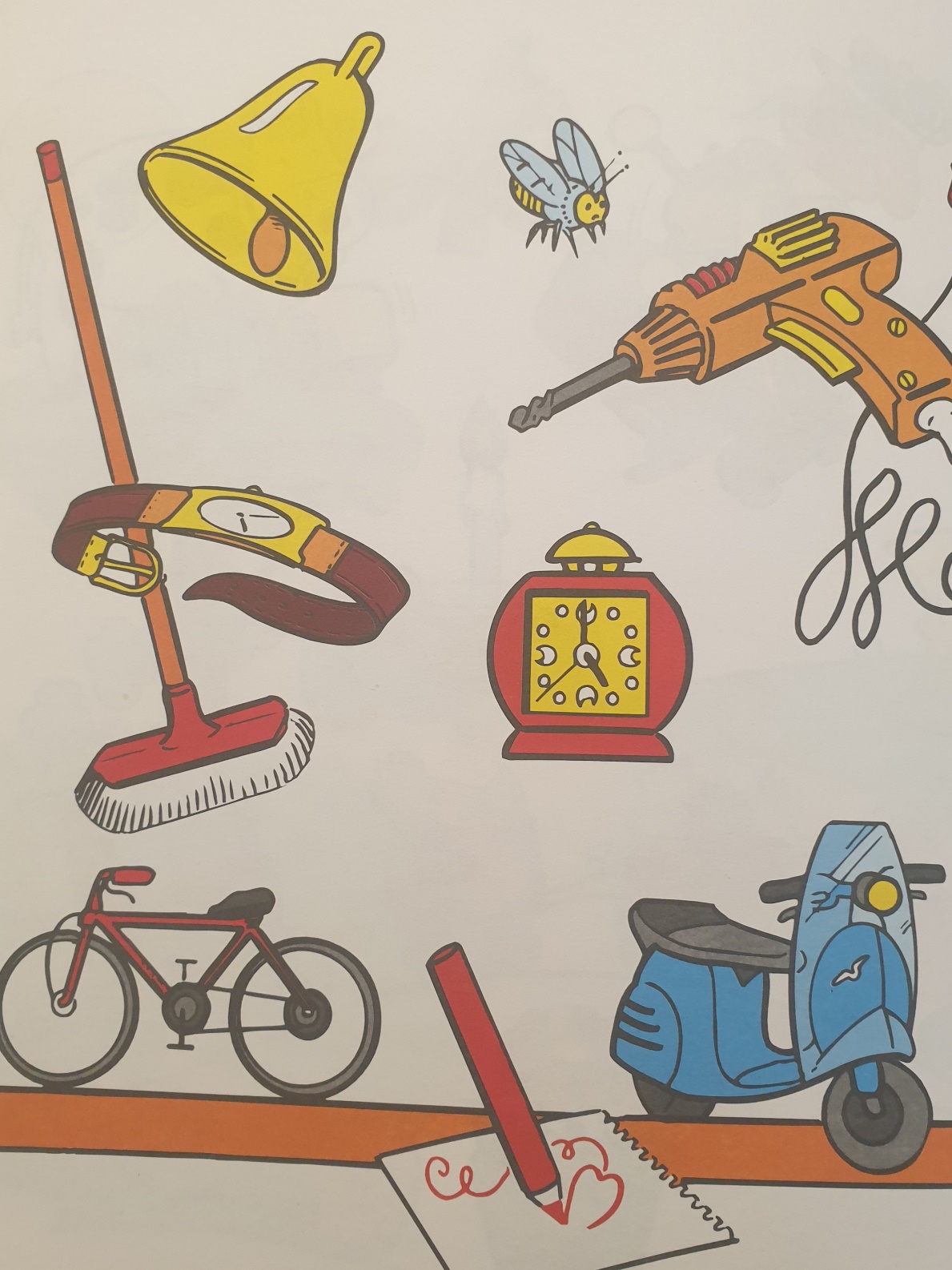 